(USE CAPITAL LETTERS)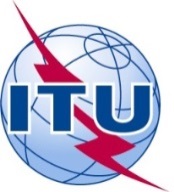 Conformity and Interoperability Training for
 Africa Region Tunis-Tunisia, 30 May – 3 June 2016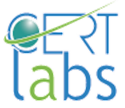 HOTEL RESERVATION FORM(to be submitted before 30 April 2016)1.	 Mr. / Mrs.						(Family name)	(First name)2. Country :3. Address :4. Tel.:__________________ Fax:  	__________________	 E-mail : 	5. Specify name of hotel  ______	    Hotel Fax No. ______	    Booking of a single room    Booking of a double room    from 	 to 	    for 	nights6. Arrival Date :	Day: _____________	             Time : _________________ 	Flight No. : ________________7. Departure date :		Day : ____________	Time : _________________ 	Flight No. : _______________	Date :			Signature :		To be returned before 30 April 2016,	to:		cc: the hotel choosenMrs. Wala TURKI LATROUSCERT - TunisiaTel  :   +216 70 835 000Fax  :  +216 70 835 835E-mail: wala.latrous@cert.mincom.tn 